T-TESTPaired Samples TestDescriptivesNORMALITASExploreCase Processing SummaryDescriptivesTests of Normalitya. Lilliefors Significance CorrectionLAMPIRAN 6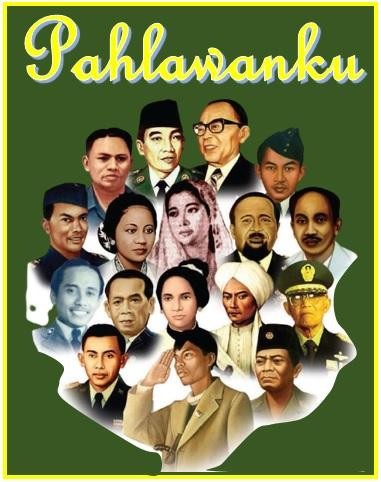 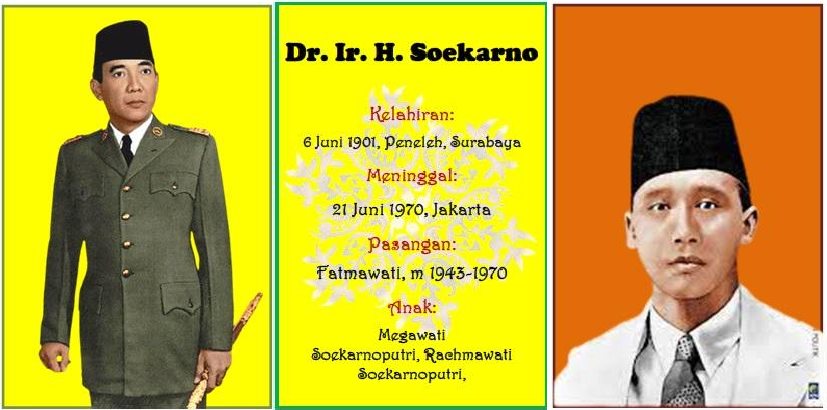 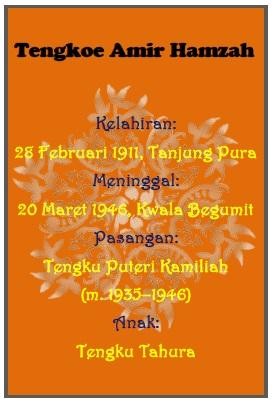 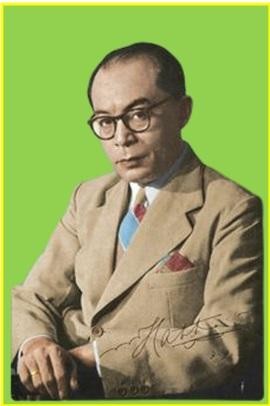 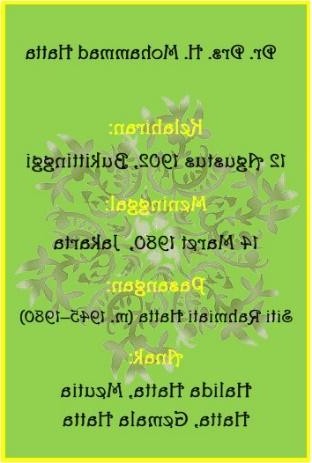 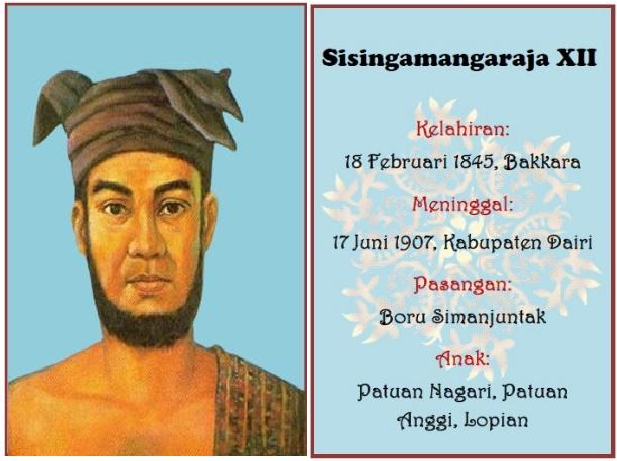 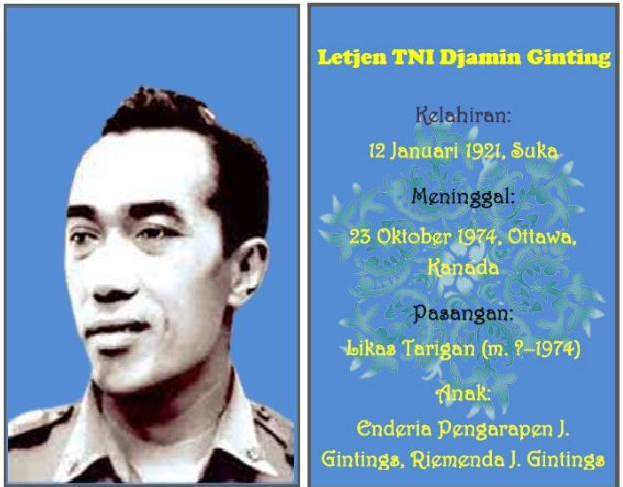 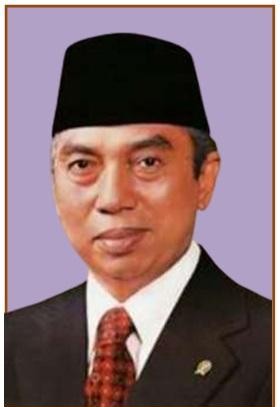 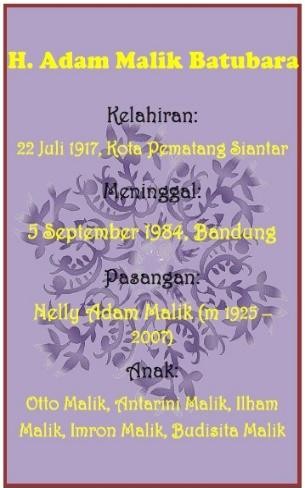 LAMPIRAN 7NAMA	:KELAS	:TES PRE-TEST (SEBELUM) SISWATuliskan nama nama pahlawan yang terdapat dalam tabel berikut ini!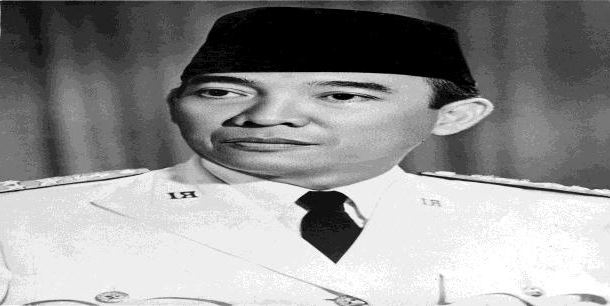 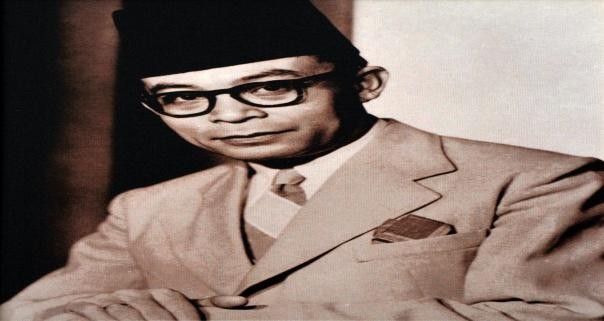 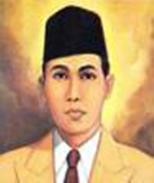 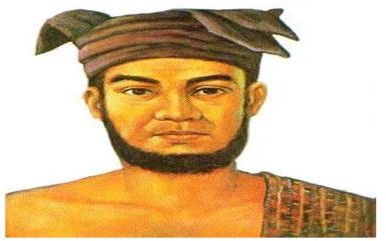 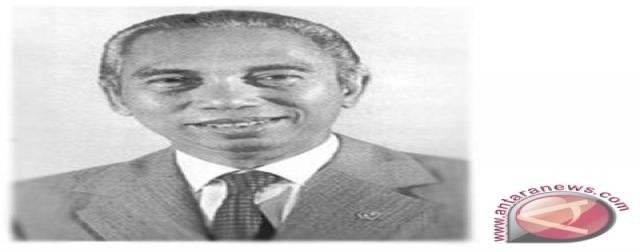 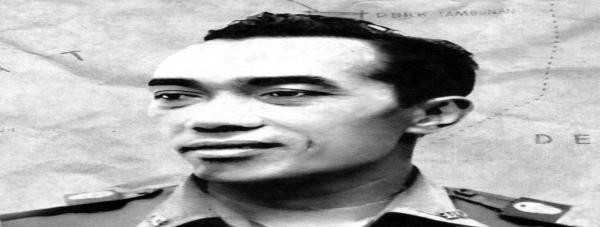 TEST POSTESTBagaimana Kehidupan Pahlawan Soekarno Pada Masa Berjaya Nya?Bagaimana Cara Muh Hatta Menghadapi Masa Masa Perjuangan Dikala Itu?Bagaimamna Cerita Kehidupan Djamin Ginting Pada MasanyaBagaimana Prestasi Yang Diraih Oleh T.Amir Hamzah Pada Masa Kejayaannya?Ceritakan Kembali Secara Singkat Kehidupan Dari Sisingamangaraja XXI!Ceritakan Secara Singkat Kehidupan Adam Malik Pada Masa Kejayaannya!LAMPIRAN 8INSTRUMENT PENELITIAN UNTUK AHLI MEDIATENTANG PENGEMBANGAN MEDIA KARTU KATA BERGAMBAR PAHLAWANPETUNJUKInstrumen ini diisi oleh dosen ahli mediaBapak/Ibu dimohon untuk memberikan penilaian terhadap prototype media Kartu Kata Bergambar Pahlawan ini sebagai hasil pengembangan produk yang telah ada.Bapak /Ibu dimohon untuk memberikan penilaian pada setiap butir pernyataan dengan memberikan tanda (√) pada kolom yang tersedia (1 s/d 4) sesuai dengan pendapat Bapak/Ibu.Bapak Ibu diharapkan dapat memberikan saran atau catatan pada kolom yang tersedia di bagian akhir.Skor untuk setiap butir pernyataan sebagai berikut.Lembar penilaian ahli mediaSARANKesimpulan :Media layak digunakanMedia layak digunakan dengan revision sesuai saran yang diberikanMedia tidak layak digunakanMedan,	2021Validator( 	)INSTRUMENT PENELITIAN UNTUK AHLI MATERITENTANG PENGEMBANGAN MEDIA KARTU KATA BERGAMBAR PAHLAWANPETUNJUKInstrumen ini diisi oleh dosen ahli materiBapak/Ibu dimohon untuk memberikan penilaian terhadap prototype media Kartu kata Bergambar Pahlawan ini sebagai hasil pengembangan produk yang telah ada.Bapak /Ibu dimohon untuk memberikan penilaian pada setiap butir pernyataan dengan memberikan tanda (√) pada kolom yang tersedia (1 s/d 4) sesuai dengan pendapat Bapak/Ibu.Bapak Ibu diharapkan dapat memberikan saran atau catatan pada kolom yang tersedia di bagian akhir.Skor untuk setiap butir pernyataan sebagai berikut.Lembar penilaian ahli materiSARANKesimpulan :Media layak digunakanMedia layak digunakan dengan revision sesuai saran yang diberikanMedia tidak layak digunakanMedan,	2021Validator( 	)DAFTAR NAMA SISWA KELAS IV SDN 101893DAFTAR NAMA SISWA KELAS IV SDN 101893DAFTAR NAMA SISWA KELAS IV SDN 101893DAFTAR NAMA SISWA KELAS IV SDN 101893NONAMAJENIS KELAMINJENIS KELAMINNONAMALP1Afridal Hazaqy Tambunan√2Annisa Rahmawati√3Ayuni Fritasari√4Bintang Syahputra√5Chintya damai laksana√6Cita asih purwanti√7Dian Aprianty√8Dilla Mandasari√9Doni Tunggal√10Dorris Silalahi√11Lely Purnama√12Leni Dwi Ratnasari√13M. Azzis Tanjung√14Mesya Alianda Mulya√15Mila Handayani√16Mirayanti Yunanda√17Muhammad Rifai Dongoran√18Nabila Anggraini√19Obama Wijaya√20Pradana william√21Salwa Dilla Pertiwi√22Suci Ramadhani√23Tassa Auliani√24Taufik Al-Ikhwan√25Tika Mila Wulandari√26Triyudis Fitra√27Yogi Rahman Sitorus√28Yuda Pratama√JumlahJumlah1216NILAI KETERAMPILAN MENYIMAK SISWA KELAS 4 SDN 101893NILAI KETERAMPILAN MENYIMAK SISWA KELAS 4 SDN 101893NILAI KETERAMPILAN MENYIMAK SISWA KELAS 4 SDN 101893NILAI KETERAMPILAN MENYIMAK SISWA KELAS 4 SDN 101893NILAI KETERAMPILAN MENYIMAK SISWA KELAS 4 SDN 101893NILAI KETERAMPILAN MENYIMAK SISWA KELAS 4 SDN 101893NILAI KETERAMPILAN MENYIMAK SISWA KELAS 4 SDN 101893SEBELUM PENGGUNAAN MEDIA KARTU KATA BERGAMBAR PAHLAWANSEBELUM PENGGUNAAN MEDIA KARTU KATA BERGAMBAR PAHLAWANSEBELUM PENGGUNAAN MEDIA KARTU KATA BERGAMBAR PAHLAWANSEBELUM PENGGUNAAN MEDIA KARTU KATA BERGAMBAR PAHLAWANSEBELUM PENGGUNAAN MEDIA KARTU KATA BERGAMBAR PAHLAWANSEBELUM PENGGUNAAN MEDIA KARTU KATA BERGAMBAR PAHLAWANSEBELUM PENGGUNAAN MEDIA KARTU KATA BERGAMBAR PAHLAWANNoNamaASPEK PENILAIANASPEK PENILAIANASPEK PENILAIANASPEK PENILAIANTOTALNoNamaTingkat DayaIngatTingkatpemahamanTingkatPenerapanTingkatAnalisisTOTAL1Afridal Hazaqy Tambunan20231110642Annisa Rahmawati21211215693Ayuni Fritasari20201210624Bintang Syahputra21221112665Chintya damai laksana22231012676Cita asih purwanti19221013647Dian Aprianty18201210608Dilla Mandasari20231113679Doni Tunggal21241286510Dorris Silalahi22211386411Lely Purnama20241296512Leni Dwi Ratnasari202211106313M. Azzis Tanjung212114116714Mesya Alianda Mulya192012126315Mila Handayani182012126216Mirayanti Yunanda18221386117Muhammad Rifai Dongoran20211496418Nabila Anggraini212212106519Obama Wijaya222411106720Pradana william222112136821Salwa Dilla Pertiwi23229126622Suci Ramadhani20248126423Tassa Auliani191913146524Taufik Al-Ikhwan241812106425Tika Mila Wulandari212312106626Triyudis Fitra201811126127Yogi Rahman Sitorus212011136528Yuda Pratama2121131065JumlahJumlah5746013263081809Rata-rataRata-rata20.5021.4611.6411.0064.61Nilai TertinggiNilai Tertinggi2424141569Nilai TerendahNilai Terendah18188860NILAI KETERAMPILAN MENYIMAK SISWA KELAS 4 SDN 101893NILAI KETERAMPILAN MENYIMAK SISWA KELAS 4 SDN 101893NILAI KETERAMPILAN MENYIMAK SISWA KELAS 4 SDN 101893NILAI KETERAMPILAN MENYIMAK SISWA KELAS 4 SDN 101893NILAI KETERAMPILAN MENYIMAK SISWA KELAS 4 SDN 101893NILAI KETERAMPILAN MENYIMAK SISWA KELAS 4 SDN 101893NILAI KETERAMPILAN MENYIMAK SISWA KELAS 4 SDN 101893SEBELUM PENGGUNAAN MEDIA KARTU KATA BERGAMBAR PAHLAWANSEBELUM PENGGUNAAN MEDIA KARTU KATA BERGAMBAR PAHLAWANSEBELUM PENGGUNAAN MEDIA KARTU KATA BERGAMBAR PAHLAWANSEBELUM PENGGUNAAN MEDIA KARTU KATA BERGAMBAR PAHLAWANSEBELUM PENGGUNAAN MEDIA KARTU KATA BERGAMBAR PAHLAWANSEBELUM PENGGUNAAN MEDIA KARTU KATA BERGAMBAR PAHLAWANSEBELUM PENGGUNAAN MEDIA KARTU KATA BERGAMBAR PAHLAWANNoNamaASPEK PENILAIANASPEK PENILAIANASPEK PENILAIANASPEK PENILAIANTOTALNoNamaTingkat DayaIngatTingkatpemahamanTingkatPenerapanTingkatAnalisisTOTAL1Afridal Hazaqy Tambunan26261416822Annisa Rahmawati27261516843Ayuni Fritasari27271615854Bintang Syahputra28271615865Chintya damai laksana26261516836Cita asih purwanti27261514827Dian Aprianty27271616868Dilla Mandasari26281716879Doni Tunggal252816168510Dorris Silalahi262817178811Lely Purnama262717168612Leni Dwi Ratnasari262618158513M. Azzis Tanjung262517178514Mesya Alianda Mulya252618168515Mila Handayani242517168216Mirayanti Yunanda262416168217Muhammad Rifai Dongoran262617158418Nabila Anggraini272617148419Obama Wijaya262516158220Pradana william252615148021Salwa Dilla Pertiwi262617158422Suci Ramadhani252516148023Tassa Auliani272716158524Taufik Al-Ikhwan262715148225Tika Mila Wulandari262616168426Triyudis Fitra272717158627Yogi Rahman Sitorus272615158328Yuda Pratama2727161585JumlahJumlah7337364534302352Rata-rataRata-rata26.1826.2916.1815.3684.00Nilai TertinggiNilai Tertinggi2828181788Nilai TerendahNilai Terendah2424141480NILAI KETERAMPILAN MENYIMAK SISWA KELAS 4 SDN 101893NILAI KETERAMPILAN MENYIMAK SISWA KELAS 4 SDN 101893NILAI KETERAMPILAN MENYIMAK SISWA KELAS 4 SDN 101893NILAI KETERAMPILAN MENYIMAK SISWA KELAS 4 SDN 101893NILAI KETERAMPILAN MENYIMAK SISWA KELAS 4 SDN 101893NILAI KETERAMPILAN MENYIMAK SISWA KELAS 4 SDN 101893SEBELUM PENGGUNAAN MEDIA KARTU KATA BERGAMBAR PAHLAWANSEBELUM PENGGUNAAN MEDIA KARTU KATA BERGAMBAR PAHLAWANSEBELUM PENGGUNAAN MEDIA KARTU KATA BERGAMBAR PAHLAWANSEBELUM PENGGUNAAN MEDIA KARTU KATA BERGAMBAR PAHLAWANSEBELUM PENGGUNAAN MEDIA KARTU KATA BERGAMBAR PAHLAWANSEBELUM PENGGUNAAN MEDIA KARTU KATA BERGAMBAR PAHLAWANNONAMASEBELUMSEBELUMSESUDAHSESUDAHNONAMANILAIKETERANGANNILAIKETERANGAN1Afridal Hazaqy Tambunan64TIDAK LULUS82LULUS2Annisa Rahmawati69LULUS84LULUS3Ayuni Fritasari62TIDAK LULUS85LULUS4Bintang Syahputra66LULUS86LULUS5Chintya damai laksana67LULUS83LULUS6Cita asih purwanti64TIDAK LULUS82LULUS7Dian Aprianty60TIDAK LULUS86LULUS8Dilla Mandasari67LULUS87LULUS9Doni Tunggal65LULUS85LULUS10Dorris Silalahi64TIDAK LULUS88LULUS11Lely Purnama65LULUS86LULUS12Leni Dwi Ratnasari63TIDAK LULUS85LULUS13M. Azzis Tanjung67LULUS85LULUS14Mesya Alianda Mulya63TIDAK LULUS85LULUS15Mila Handayani62TIDAK LULUS82LULUS16Mirayanti Yunanda61TIDAK LULUS82LULUS17Muhammad Rifai Dongoran64LULUS84LULUS18Nabila Anggraini65LULUS84LULUS19Obama Wijaya67LULUS82LULUS20Pradana william68LULUS80LULUS21Salwa Dilla Pertiwi66LULUS84LULUS22Suci Ramadhani64TIDAK LULUS80LULUS23Tassa Auliani65LULUS85LULUS24Taufik Al-Ikhwan64TIDAK LULUS82LULUS25Tika Mila Wulandari66LULUS84LULUS26Triyudis Fitra61TIDAK LULUS86LULUS27Yogi Rahman Sitorus65LULUS83LULUS28Yuda Pratama65LULUS85LULUSJUMLAHJUMLAH18092352RATA-RATARATA-RATA64.607184MAXMAX6988MINMIN6080Paired DifferencesPaired DifferencesPaired DifferencesPaired DifferencesPaired DifferencestdfSig. (2-tailed)MeanStd.DeviationStd. Error Mean95% Confidence Interval of the Difference95% Confidence Interval of the DifferencetdfSig. (2-tailed)MeanStd.DeviationStd. Error MeanLowerUppertdfSig. (2-tailed)Pair 1Pre Test - Post Test-19.392863.10721.58721-20.59771-18.18801-33.02627.000Descriptive StatisticsDescriptive StatisticsDescriptive StatisticsDescriptive StatisticsDescriptive StatisticsDescriptive StatisticsNMinimumMaximumMeanStd. DeviationPre Test2860.0069.0064.60712.18309Post Test2880.0088.0084.00001.98139Valid N (listwise)28KelasCasesCasesCasesCasesCasesCasesKelasValidValidMissingMissingTotalTotalKelasNPercentNPercentNPercentPre Test28100.0%00.0%28100.0%Keterampilan MenyimakPost Test28100.0%00.0%28100.0%KelasKelasKelasStatisticStd. ErrorMean64.6071.4125695% Confidence Interval for MeanLower Bound63.760695% Confidence Interval for MeanUpper Bound65.45375% Trimmed Mean64.6190Median65.0000Variance4.766Pre TestStd. Deviation2.18309Minimum60.00Maximum69.00Range9.00Interquartile Range2.75Skewness-.190.441Kurtosis-.221.858Keterampilan MenyimakMean84.0000.3744595% Confidence Interval for MeanLower Bound83.231795% Confidence Interval for MeanUpper Bound84.76835% Trimmed Mean84.0159Median84.0000Variance3.926Post TestStd. Deviation1.98139Minimum80.00Maximum88.00Range8.00Interquartile Range3.00Skewness-.246.441Kurtosis-.309.858KelasKolmogorov-SmirnovaKolmogorov-SmirnovaKolmogorov-SmirnovaShapiro-WilkShapiro-WilkShapiro-WilkKelasStatisticdfSig.StatisticdfSig.Pre Test.14028.167.97328.659Keterampilan MenyimakPost Test.15728.074.95328.234 	- 	-SkorKualifikasi4Aspek yang di nilai sangat baik dan tidak perlu diperbaiki/revisi.3Aspek yang di nilai baik, tetapi terdapat sedikit kekurangan sehingga perludiperbaiki/revisi2Aspek yang di nilai kurang baik sehingga perlu diperbaiki/revisi1Aspek yang di nilai sangat kurang baik dan tidak layak untuk digunakanNoPernyataanSkor penilaianSkor penilaianSkor penilaianSkor penilaianSaranNoPernyataan1234Aspek Pembelajaran1Pilihan	gambar	sesuaidengan pelajaran2Pemiliha	BackgroundSesuai3Gambar mudah dipahami siswa4Gambar yang digunakanjelasan untuk materi5Media	mengandungunsure kognitif6Media Menarik Perhatiansiswa7Media terlihat SederhanaTampilan media Kreatif8Media memiliki Imajinatif9Kesesuaian	pemilihangambar10Kesesuaian	pemilihaBackgroundTotal SkorTotal SkorTotal SkorTotal SkorTotal SkorSkorKualifikasi4Aspek yang di nilai sangat baik dan tidak perlu diperbaiki/revisi.3Aspek yang di nilai baik, tetapi terdapat sedikit kekurangan sehinggaperlu diperbaiki/revisi2Aspek yang di nilai kurang baik sehingga perlu diperbaiki/revisi1Aspek yang di nilai sangat kurang baik dan tidak layak untuk digunakanNoPernyataanSkor penilaianSkor penilaianSkor penilaianSkor penilaianSaranNoPernyataan1234Aspek isi1Media kartu kata bergambar yang dikembangkan sesuai dengan materi operasi perkalian yang dibuat olehpeneliti2Media ini dapat membantu siswa dalammeningkatkan menyimak siswa3Media ini dapat membantu siswa dalampemahaman mengenai pahlawanAspek kualitas4Penyajian media kartu kata bergambarpahlawan sudah menarik5Ketepatan pretest dan posttest besertajawaban6Mendorong rasa ingin tahu siswa dalambelajar dan menciptakan kemampuan bertanya7warna yang digunakan pada media ini dapat menarik perhatian siswa untukbelajarAspek Manfaat8Media ini dapat digunakan siswa baiksecara individu maupun kelompok9Media ini dapat digunakan siswa untukbelajar tentang pahlawan10Media ini dapat digunakan oleh siswatanpa bantuan dari guruTotal skor